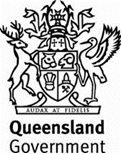 Annexure MRTS273.1 (November 2020)Annexure MRTS273.1 (November 2020)Annexure MRTS273.1 (November 2020)Annexure MRTS273.1 (November 2020)Annexure MRTS273.1 (November 2020)Fibre-reinforced ConcreteFibre-reinforced ConcreteFibre-reinforced ConcreteFibre-reinforced ConcreteFibre-reinforced ConcreteSpecific Contract RequirementsSpecific Contract RequirementsSpecific Contract RequirementsSpecific Contract RequirementsSpecific Contract RequirementsContract Number Contract Number Contract Number Note:Note:Clause references within brackets in this Annexure refer to Clauses in the parent Technical Specification MRTS273 unless otherwise noted.Clause references within brackets in this Annexure refer to Clauses in the parent Technical Specification MRTS273 unless otherwise noted.Clause references within brackets in this Annexure refer to Clauses in the parent Technical Specification MRTS273 unless otherwise noted.Clause references within brackets in this Annexure refer to Clauses in the parent Technical Specification MRTS273 unless otherwise noted.Clause 1 in this Annexure will be completed by the designer under the ContractClause 1 in this Annexure will be completed by the designer under the ContractClause 1 in this Annexure will be completed by the designer under the ContractClause 1 in this Annexure will be completed by the designer under the ContractPerformance Requirements (Clause 7.1.2)Performance Requirements (Clause 7.1.2)Performance Requirements (Clause 7.1.2)Performance Requirements (Clause 7.1.2)Performance Requirements (Clause 7.1.2)Performance Requirements (Clause 7.1.2)Concrete ElementConcrete ElementConcrete ElementMinimum RequirementCompressive StrengthFlexural StrengthResidual Flexural StrengthToughness(at 40 mm displacement)Flexural strength is generally specified for uncracked sections, residual flexural strength for cracked sections and toughness for shotcrete.Flexural strength is generally specified for uncracked sections, residual flexural strength for cracked sections and toughness for shotcrete.